IL PEI 2021-2022SCUOLA PRIMARIAAnalisi e Istruzioni per la compilazioneA cura delle funzioni strumentali: Iervolino Anna e Montalto FrancescaIstituto Comprensivo Diamante Piano Educativo Individualizzato Scuola Primaria a.s. 2021 – 2022	1GUIDA OPERATIVAPer semplificare la compilazione del PEI  aggiornato alla sentenza delTAR del Lazio N° 9795 del 14.09.2021ed alla Circolare Ministero 2044 del 17.09.2021Istituto Comprensivo Diamante Piano Educativo Individualizzato Scuola Primaria a.s. 2021 – 2022	2Il PEI ruota attorno al rafforzamento del principio della presa in carico dell’alunno da parte di tutta la comunità scolastica ed extrascolastica.L’alunno è concepito come un individuo dentro una società in cui vive assumendo molteplici ruoli: figlio, paziente, cittadino, utente, amico...ESSO È FINALIZZATO AL PROGETTO DI VITAImportante è lavorare sul bambino in tutte le sue dimensioni:SCOLASTICA;EXTRA-SCOLASTICA;FAMILIARE;AMICALE.Istituto Comprensivo Diamante Piano Educativo Individualizzato Scuola Primaria a.s. 2021 – 2022	3Il Profilo di Funzionamento comprende:la diagnosi funzionaleil profilo dinamico-funzionaleE’ redatto da una unità di valutazione Multidisciplinare, nell'ambito del SSN.Il Profilo di Funzionamentoè il documento propedeutico e necessario alla predisposizione del Piano Educativo Individualizzato e del Progetto Individuale;definisce anche le competenze professionali e la tipologia delle misure di sostegno e delle risorse strutturali utili per l'inclusione scolastica;è redatto con la collaborazione dei genitori, la partecipazione del dirigente scolastico, ovvero di un docente specializzato sul sostegno didattico.Istituto Comprensivo Diamante Piano Educativo Individualizzato Scuola Primaria a.s. 2021 – 2022	4Profilo di Funzionamentoè il documento propedeutico e necessario alla redazione del PEIIn assenza del Profilo di funzionamento, le informazioni necessarie alla redazione del PEI sono desunte:dalla Diagnosi Funzionaledal Profilo Dinamico Funzionale.Progetto Individualeè il documento predisposto dal Comune al fine di realizzare una progettazione effettivamente inclusiva che recepisca anche azioni esterne al contesto scolastico che abbia come fine lo sviluppo della persona e la sua piena partecipazione alla vita sociale.Istituto Comprensivo Diamante Piano Educativo Individualizzato Scuola Primaria a.s. 2021 – 2022	5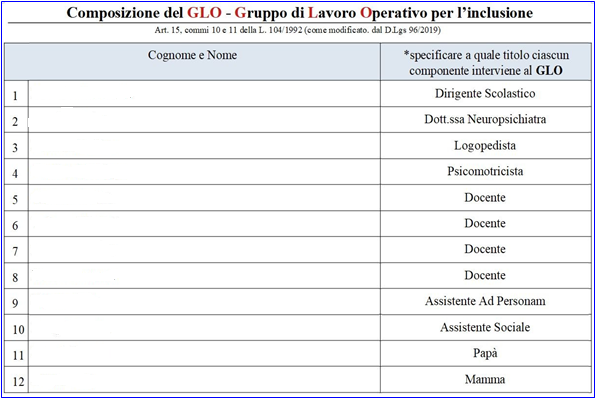 Istituto Comprensivo Diamante Piano Educativo Individualizzato Scuola Primaria a.s. 2021 – 2022	7Istituto Comprensivo Diamante Piano Educativo Individualizzato Scuola Primaria a.s. 2021 – 2022	8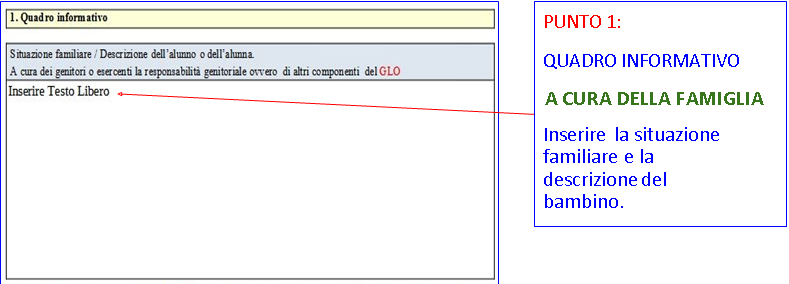 Istituto Comprensivo Diamante Piano Educativo Individualizzato Scuola Primaria a.s. 2021 – 2022	9ASSI-AREENella diagnosi funzionale – 7 “assi”:cognitivo;affettivo-relazionale;linguistico;sensoriale;motorio-prassico;neuropsicologico;dell’autonomia personale e sociale;A questi si aggiungevano ulteriori due “assi”:comunicazionale;apprendimento.DIMENSIONIDal Decreto 66/2017Elementi fondamentali nella costruzione di un percorso di inclusione da parte dell’intera comunità scolastica.Elementi fondanti della progettazione educativo-didattica, per la realizzazione di un ambiente di apprendimento che dia modo di soddisfare i “bisogni educativi individuati”.La dimensione dell’apprendimento è intesa in senso trasversale, in quanto interessa e coinvolge tutte le dimensioni, non solo quella cognitiva.Istituto Comprensivo Diamante Piano Educativo Individualizzato Scuola Primaria a.s. 2021 – 2022	10PUNTO 2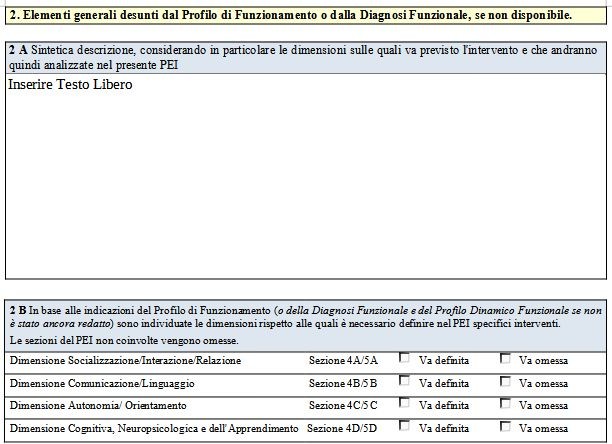 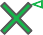 Elementi generali desunti dal profilo di funzionamento se disponibile o dalla diagnosi funzionale.PUNTO 2A:Descrizione sintetica delle DIMENSIONI oggetto di intervento del PEIPUNTO 2B:In Assenza del PROFILO DI FUNZIONAMENTO si procede segnando le DIMENSIONI e le SEZIONI del PEI per le quali sono previsti interventi secondo la Diagnosi FunzionaleIstituto Comprensivo Diamante Piano Educativo Individualizzato Scuola Primaria a.s. 2021 – 2022	11PUNTO 3B: Il COMUNE ELABORA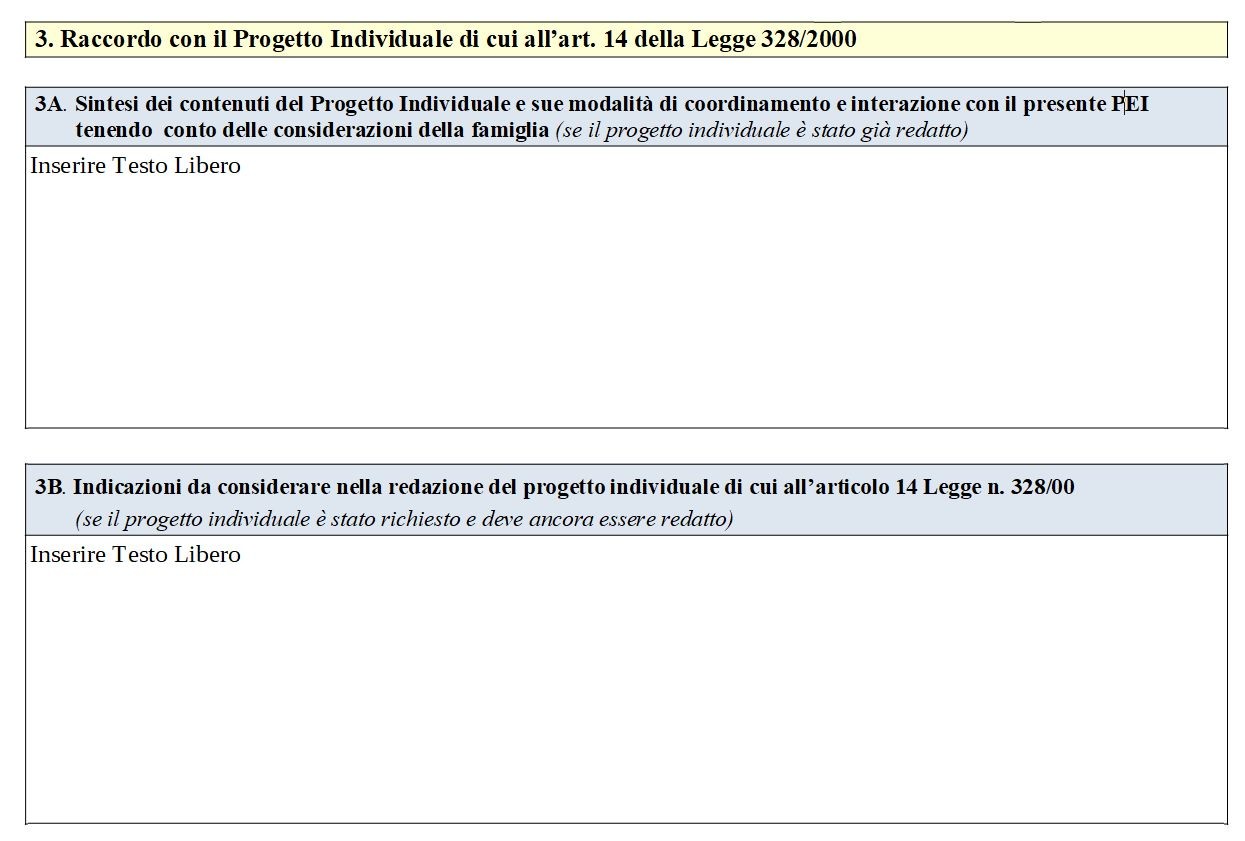 IL PROGETTO INDIVIDUALEIstituto Comprensivo Diamante Piano Educativo Individualizzato Scuola Primaria a.s. 2021 – 2022	12PUNTO 4: OSSERVAZIONI SU ALUNNO/A PER PROGETTARE GLI INTERVENTI DI SOSTEGNO DIDATTICO.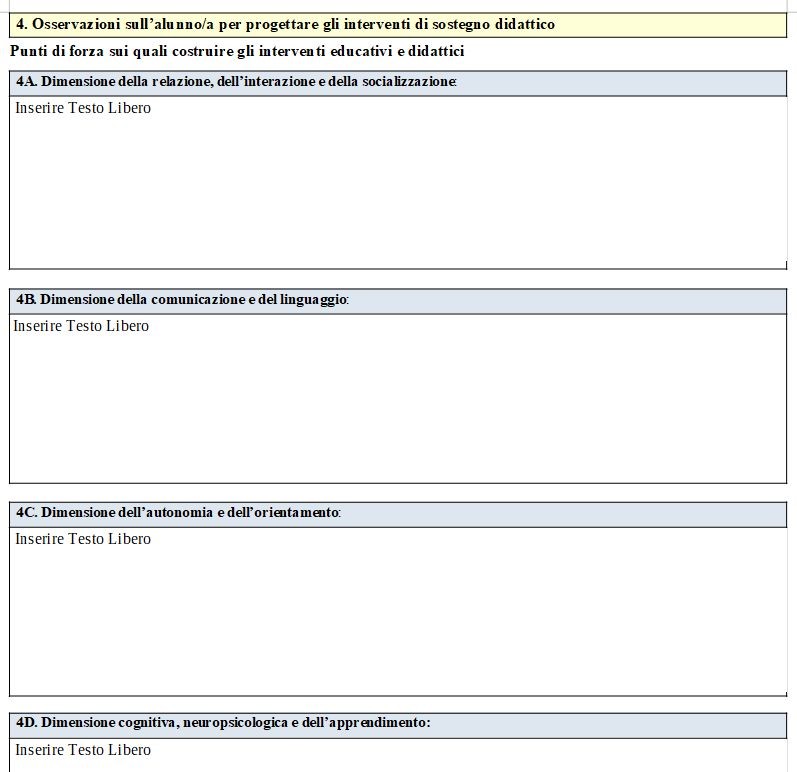 Inserire: PUNTI DI FORZAPUNTO 4B: DIMENSIONEComunicazione e LinguaggioPUNTO 4C: DIMENSIONEAutonomia e OrientamentoPUNTO 4D: DIMENSIONECognitiva, Neuropsicologica e dell’ApprendimentoIstituto Comprensivo Diamante Piano Educativo Individualizzato Scuola Primaria a.s. 2021 – 2022	13Istituto Comprensivo Diamante Piano Educativo Individualizzato Scuola Primaria a.s. 2021 – 2022	14Istituto Comprensivo Diamante Piano Educativo Individualizzato Scuola Primaria a.s. 2021 – 2022	155A1- OBIETTIVI ED ESITI ATTESI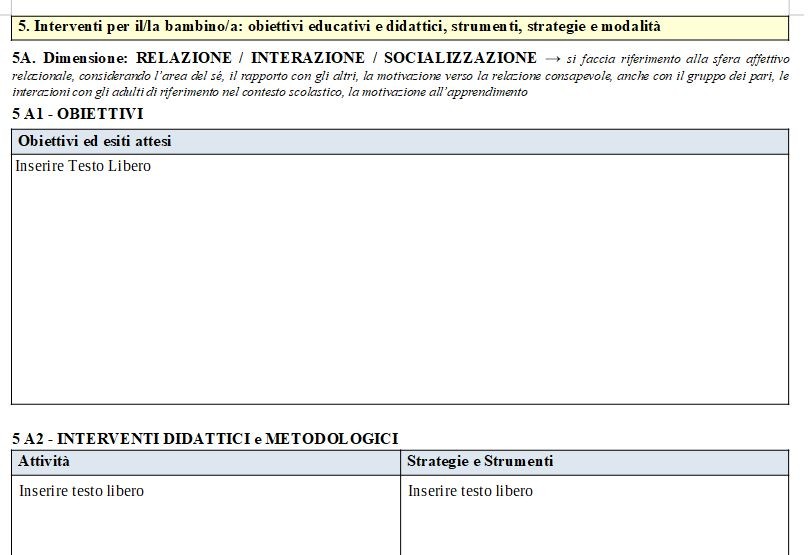 Inserire gli obiettivi5A2- INTERVENTI DIDATTICI e METODOLOGICIInserire: Attività,Strategie e StrumentiIstituto Comprensivo Diamante Piano Educativo Individualizzato Scuola Primaria a.s. 2021 – 2022	16A: OBIETTIVI A LUNGO TERMINE 1-3 anniTengono presente il Progetto di vita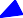 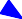 Tengono presente obiettivi di carattere generale.B: OBIETTIVI MEDIO TERMINE alcuni mesi o anno scolasticoDevono essere congruenti con il livello attuale di capacità e performance del bambino e quindi ragionevolmente raggiungibili e scomponibili.C: OBIETTIVI BREVE TERMINE accessibili in breve tempoDevono essere formulati in modo operativo e concreto.Istituto Comprensivo Diamante Piano Educativo Individualizzato Scuola Primaria a.s. 2021 – 2022	17DURANTE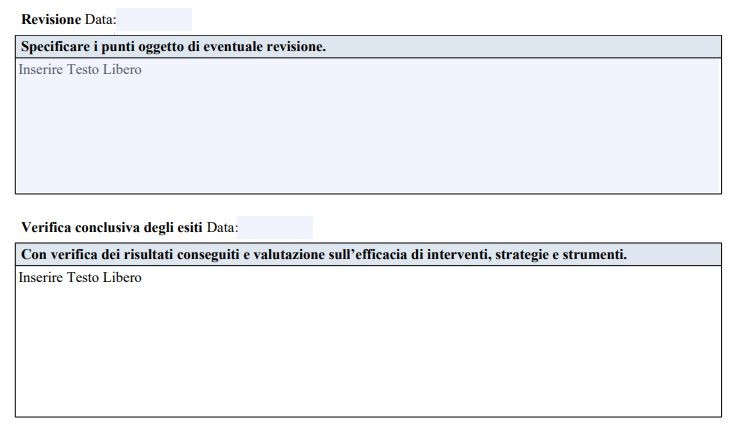 LA VERIFICA INTERMEDIA A CURA DEL GLOInserire la Data:GG.MM.AARIFERITA ALL’EFFICACIA DEGLI INTERVENTIE NON SOLOAL RAGGIUNGIMENTO DEGLI OBIETTIVI PREVISTIIstituto Comprensivo Diamante Piano Educativo Individualizzato Scuola Primaria a.s. 2021 – 2022	18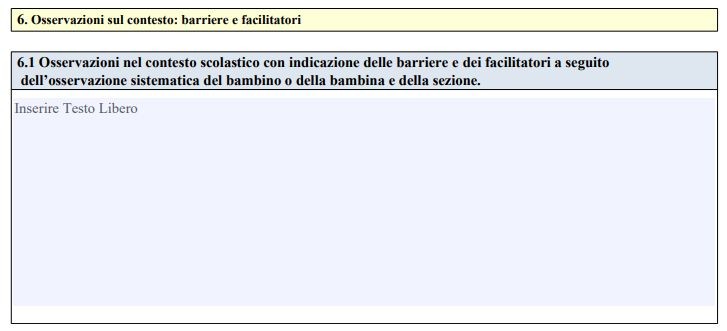 -+Istituto Comprensivo Diamante Piano Educativo Individualizzato Scuola Primaria a.s. 2021 – 2022	19Determinano la:Istituto Comprensivo Diamante Piano Educativo Individualizzato Scuola Primaria a.s. 2021 – 2022	20PUNTO 7.1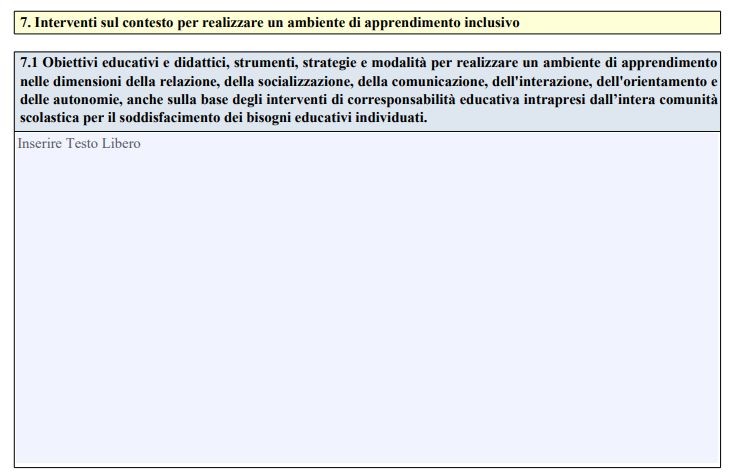 OBIETTIVI EDUCATIVI E DIDATTICISI ESPLICITANO CONCRETAMENTE GLI INTERVENTI SUL CONTESTOIstituto Comprensivo Diamante Piano Educativo Individualizzato Scuola Primaria a.s. 2021 – 2022	21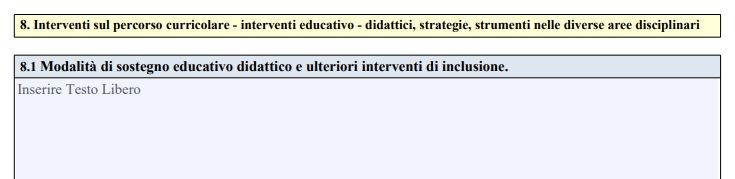 Istituto Comprensivo Diamante Piano Educativo Individualizzato Scuola Primaria a.s. 2021 – 2022	22PUNTO 8.2PROGETTAZIONE DISCIPLINAREB. Spuntare se l’alunno necessita di personalizzazione degli obiettivi di apprendimento ed i criteri di valutazione. Scrivere adattamenti.Pagina 10 del PEI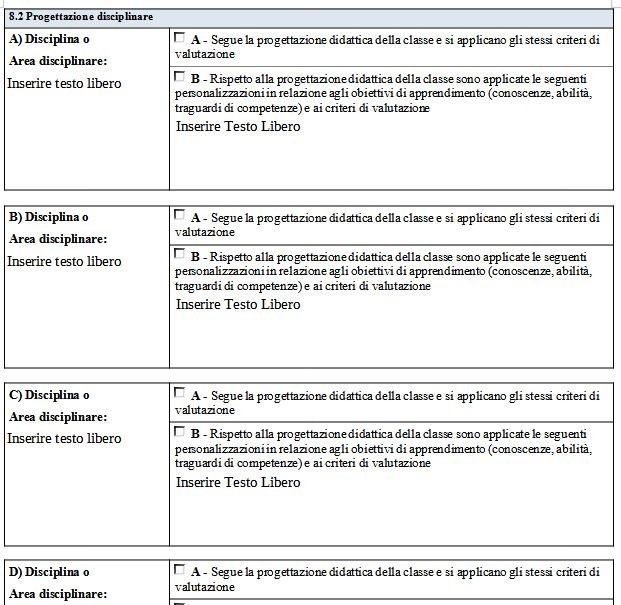 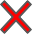 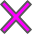 Istituto Comprensivo Diamante Piano Educativo Individualizzato Scuola Primaria a.s. 2021 – 2022	23                                                                                              PUNTO 9.1TABELLA ORARIO SETTIMANALERIPORTARE:PRESENZA O ASSENZA DELL’ALUNNOPRESENZA DELL’INS. SOST. O DELL’ASSISTENTELA DISCIPLINAIstituto Comprensivo Diamante Piano Educativo Individualizzato Scuola Primaria a.s. 2021 – 2022	24PUNTO 9.2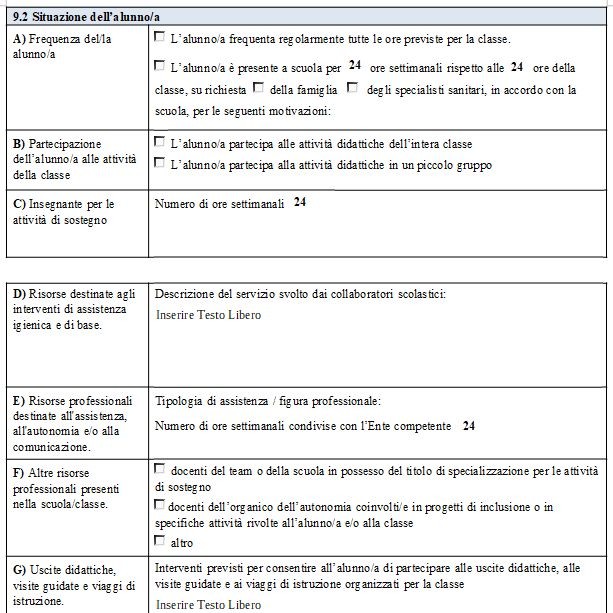 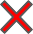 SEZ. A,B,C,D,E,F,G,H,I,L SITUAZIONE DELL’ ALUNNOInserire dati relativi:alla frequenza del bambino,alle ore sostegno e di assistente,alle figure professionali coinvolte,alle strategie per prevenire comportamenti problema,alle informazioni sulle gite, sul trasporto e sui progetti d’inclusione.Etc, etc.Istituto Comprensivo Diamante Piano Educativo Individualizzato Scuola Primaria a.s. 2021 – 2022	25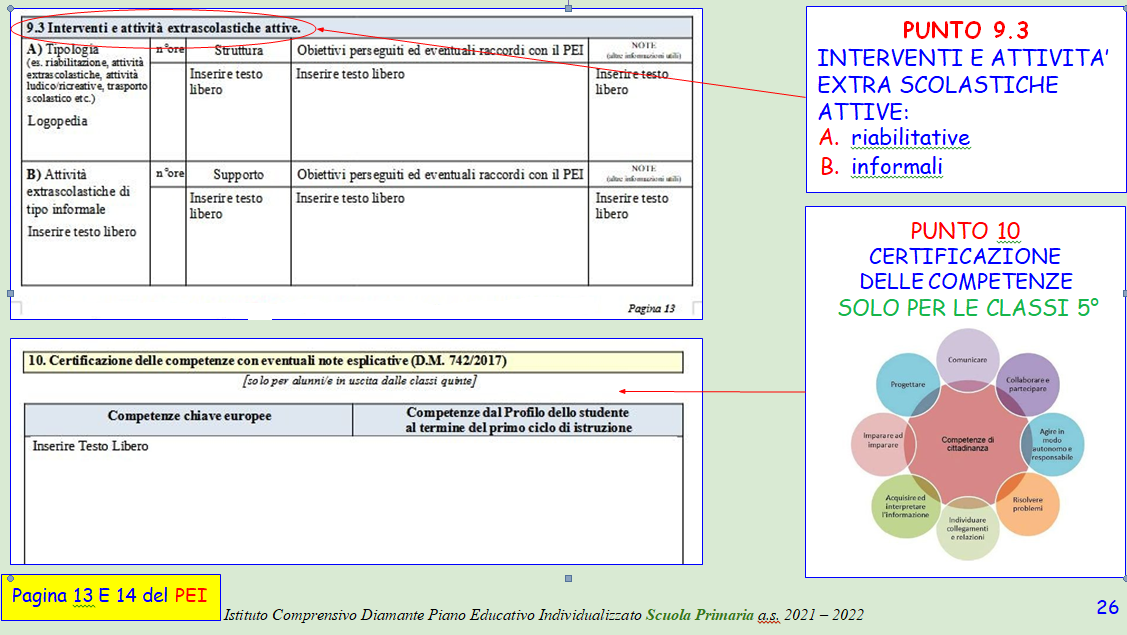 Entro il 30 Giugno 2022 è prevista la compilazione delle seguenti sezioni del PEI:Intestazione e composizione del GLO; Pagg. 1 e 2Sezione 1 Quadro informativo, con il supporto dei genitori; Pag.2Sezione 2B Elementi generali desunti dal profilo di funzionamento; Pag. 3Sezione 11 - Verifica finale del PEI; Pag. 15Sezione 11.1 - Valutazione globale dei risultati raggiunti; Pag. 15Sezione 11.2 Aggiornamento condizioni di contesto e progettazione a.s. successivo; [Sez. 5-6-7] Pag. 16Sezione 11.3 Interventi necessari per garantire il diritto allo studio e la frequenza.; Pag. 16Sezione 11.4 - Arredi speciali, Ausili didattici, informatici. Specificare tipologia e modalità d’uso Pag. 16Sezione 11.5 - Proposta del numero di ore di sostegno per l'anno successivo; Pag. 17Sezione 11.5 Composizione del GLO nominato dal DS. Pag.18Istituto Comprensivo Diamante Piano Educativo Individualizzato Scuola Primaria a.s. 2021 – 2022	27PUNTO 11Verifica finale PEI Proposte per le risorse professionali e i servizi di supporto necessari.Pagina 15-16 del PEIAggiornamento Condizioni di Contesto per l’a.s. successivoIstituto Comprensivo Diamante Piano Educativo Individualizzato Scuola Primaria a.s. 2021 – 2022	28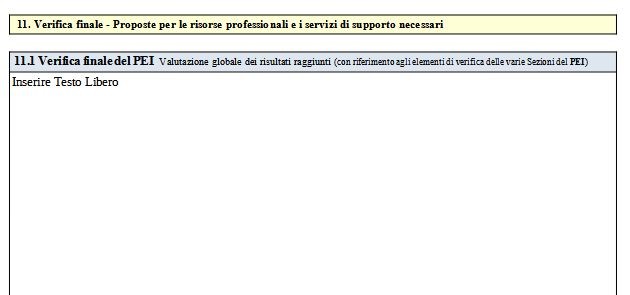 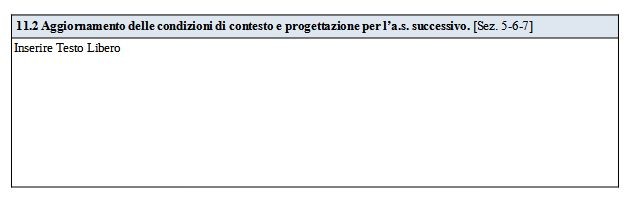 Istituto Comprensivo Diamante Piano Educativo Individualizzato Scuola Primaria a.s. 2021 – 2022	29Assistenza di Base: MaterialeVanno riportate le azioni di assistenza materiale quali ad es: Interventi dei collaboratori scolastici ai fini igienici, dello spostamento, della mensa, etc. etc.Assistenza Specialistica: EducativaComunicazioneAssistenza alunni con problemi di vistaAssistenza alunni con problemi di uditoAssistenza alunni con disabilità intellettive e disturbi del neuro sviluppo.Educazione e Sviluppo AutonomiaNella cura di sèDurante la mensaEtc. etc.N.B.: Inserire nominativi EducatoriIstituto Comprensivo Diamante Piano Educativo Individualizzato Scuola Primaria a.s. 2021 – 2022	30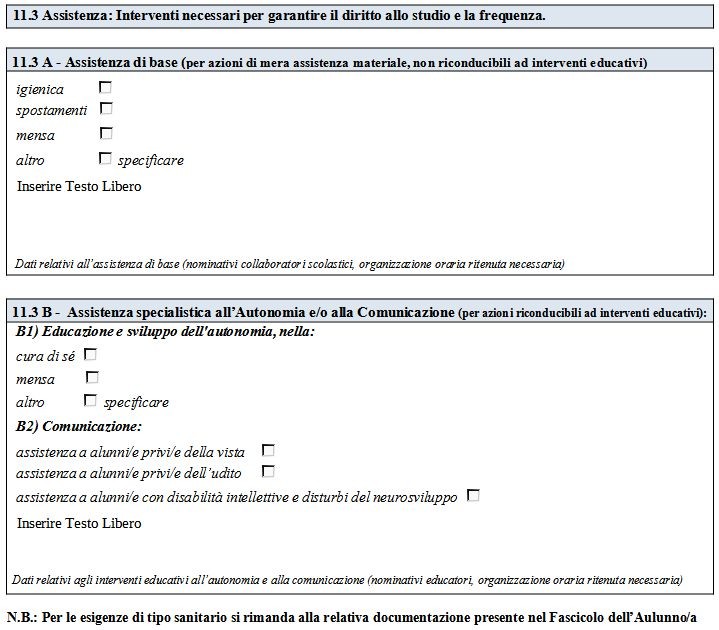 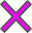 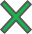 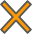 B ASSISTENZA EDUCATIVASpuntare e Specificare Le Azioni Educative 	  Es. Educazione e Sviluppo dell’Autonomia:Cura di sèMensaEtc, etc.Es. Comunicazione:Assistenza Alunni Con Problemi di Vista;Assistenza Alunni Con Problemi di Udito;Assistenza Alunni con Disabilità Intellettive e Disturbi del NeurosviluppoN.B.: Per le esigenze di tipo sanitario si rimanda alla relativa documentazione presente nel Fascicolo dell’Alunno/aPagina 16 del PEIIstituto Comprensivo Diamante Piano Educativo Individualizzato Scuola Primaria a.s. 2021 – 2022	31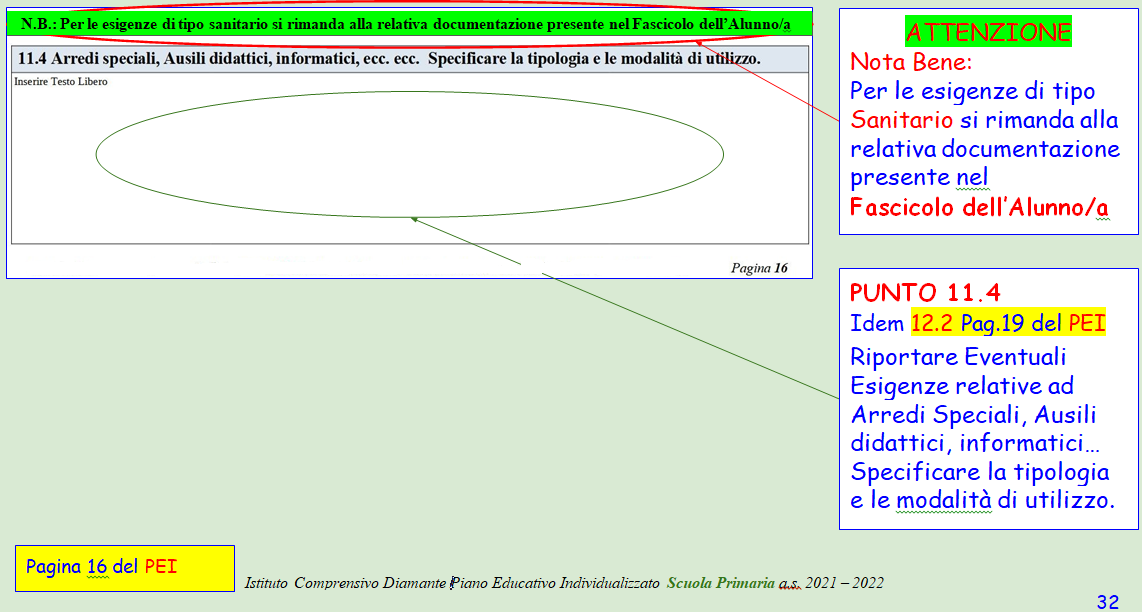 Sezione AInserire la proposta di ore di sostegno per l’anno scolastico successivo.Sezione BSpecificare la proposta delle risorse da destinare all’Assistenza di Base e le risorse professionali necessarie per l’Assistenza all’Autonomia e/o alla Comunicazione dell’alunno.*ai sensi del D.Lgs 66.2017 e s.m.i.Istituto Comprensivo Diamante Piano Educativo Individualizzato Scuola Primaria a.s. 2021 – 2022	33PUNTO 11.5 Proposta del numero di ore di sostegno per l'anno successivo *Sez.D Indicazioni per il PEI dell'anno successivo: Suggerimenti, Proposte, Strategie.Pagina 17 del PEI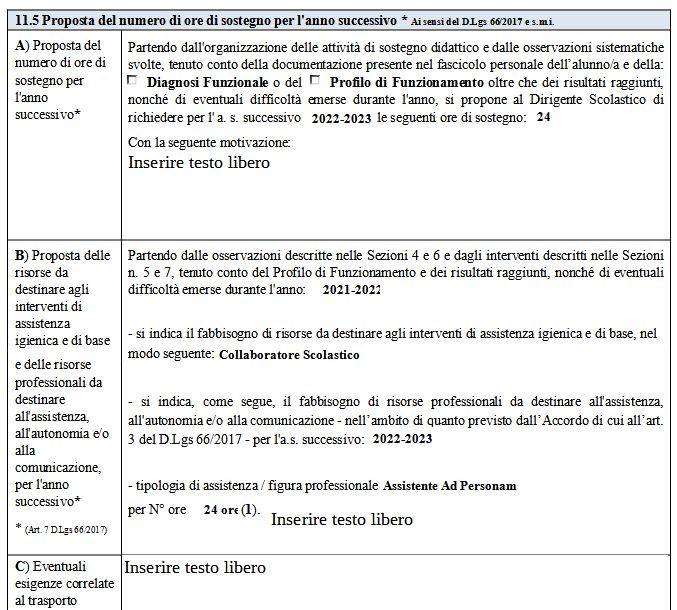 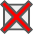 Istituto Comprensivo Diamante Piano Educativo Individualizzato Scuola Primaria a.s. 2021 – 2022	34Entro il 30 Giugno 2022 è prevista la compilazione delle seguenti sezioni del PEI:Intestazione e composizione del GLO; Pagg. 1 e 2Sezione 1. - Quadro informativo, con il supporto dei genitori; Pag.2Sezione 2. - Elementi generali desunti dal profilo di funzionamento; Sez 2B Dimensioni-Sezioni Pag. 3Sezione 11. - Verifica finale del PEI; Pag. 15Sezione 11.1 - Valutazione globale dei risultati raggiunti; Pag. 15Sezione 11.2 - Aggiornamento condizioni di contesto e progettazione a.s. successivo; [Sez. 4-6] Pag. 4 e 8Sezione 12. - PEI provvisorio per l’a. s. successivo; Pag. 18Sezione 12.1 - Interventi necessari per garantire il diritto allo studio e la frequenza; Pag. 19Sezione 12.2 - Arredi ed Ausili, Specificare tipologia e modalità di utilizzo; Pag. 19Sezione 12.3 - Proposte risorse per: Assistenza igienica - Autonomia - Comunicazione; Pag. 20Sezione 12.3 - Composizione del GLO nominato dal DS. Pag 20Istituto Comprensivo Diamante Piano Educativo Individualizzato Scuola Primaria a.s. 2021 – 2022	35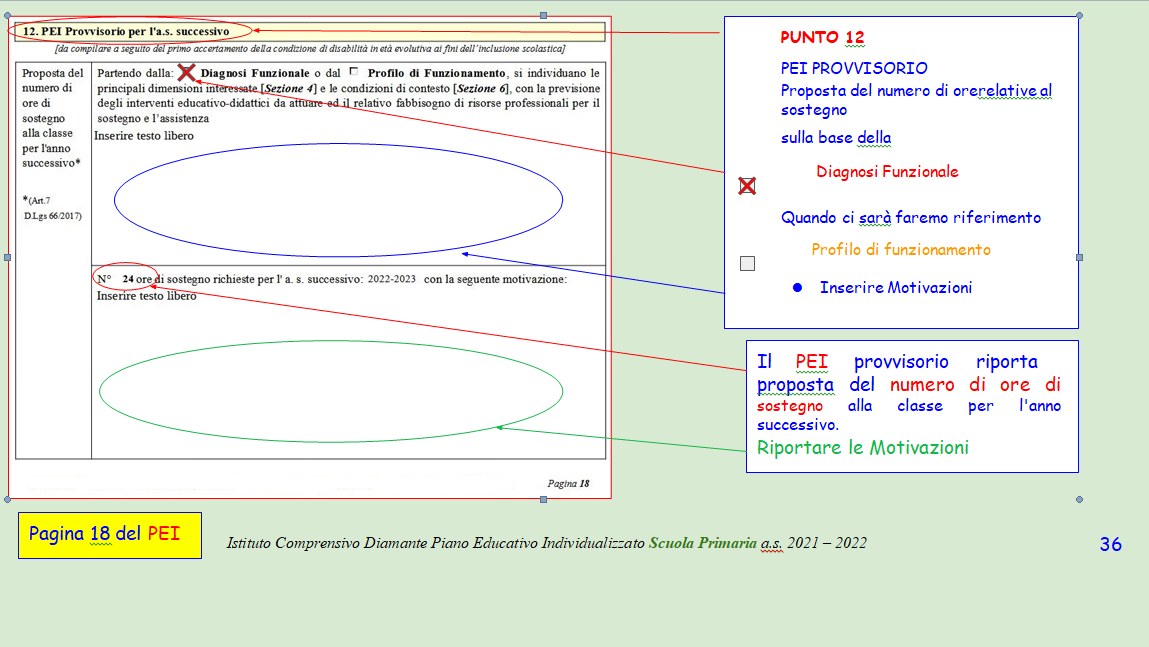 ASSISTENZA EDUCATIVA 	 Spuntare e Specificare Le Azioni EducativeEs. Educazione e Sviluppo dell’Autonomia:Cura di sèMensaEtc, etc.Es. Comunicazione:Assistenza Alunni Con Problemi di Vista;Assistenza Alunni Con Problemi di Udito;Assistenza Alunni con Disabilità Intellettive e Disturbi del NeurosviluppoPagina 19 del PEI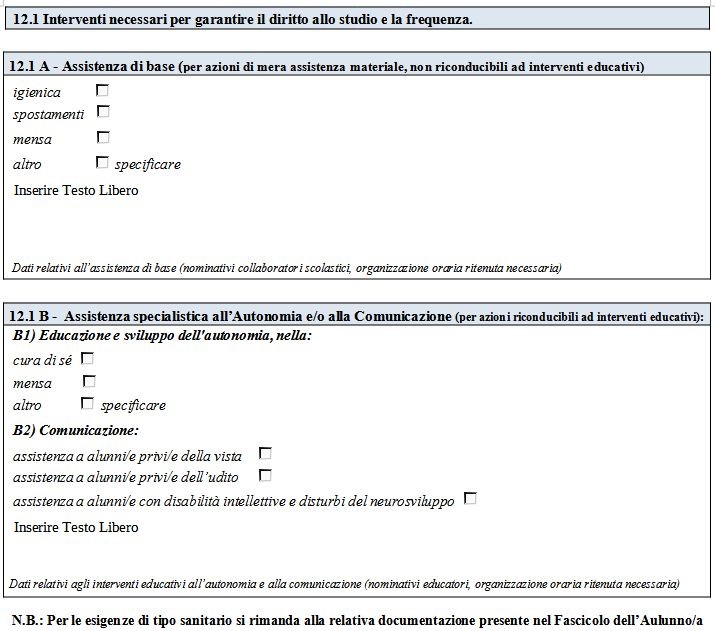 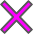 Istituto Comprensivo  Diamante Piano Educativo Individualizzato Scuola Primaria a.s. 2021 – 2022	37Istituto Comprensivo Diamante Piano Educativo Individualizzato Scuola Primaria a.s. 2021 – 2022	38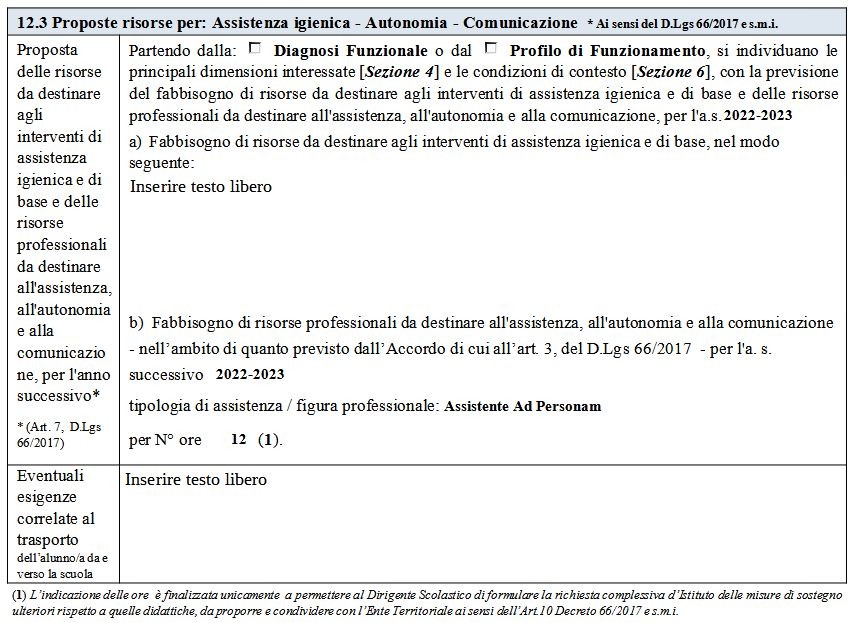 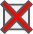 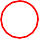 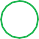 Pagina 20 del PEIIstituto Comprensivo Diamante Piano Educativo Individualizzato Scuola Primaria a.s. 2021 – 2022	39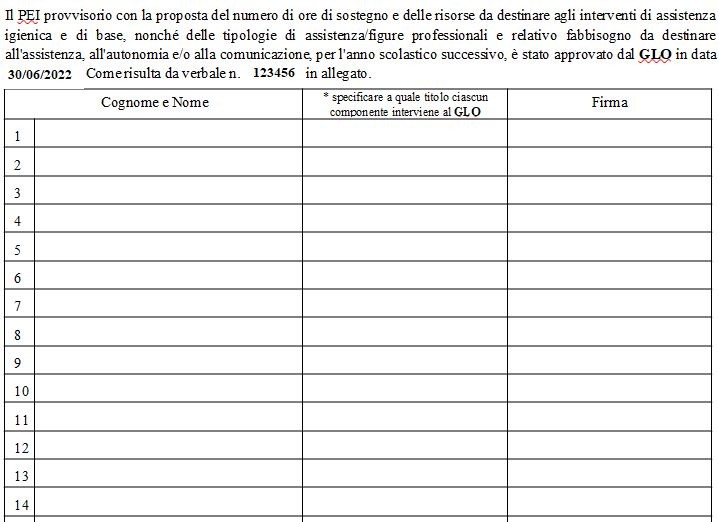 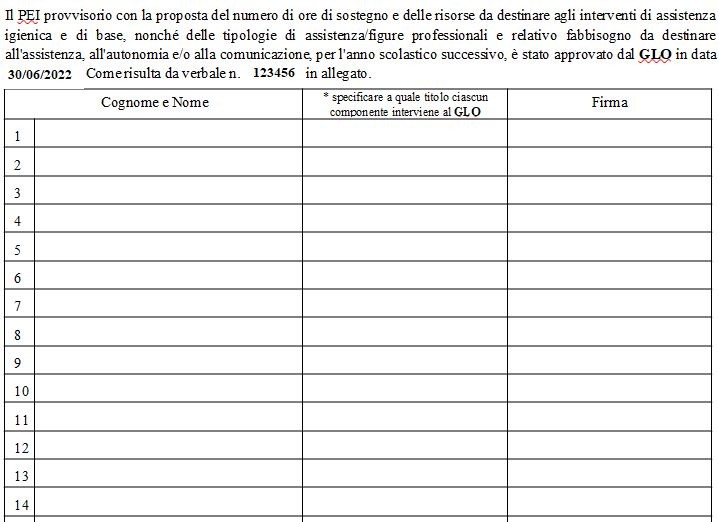 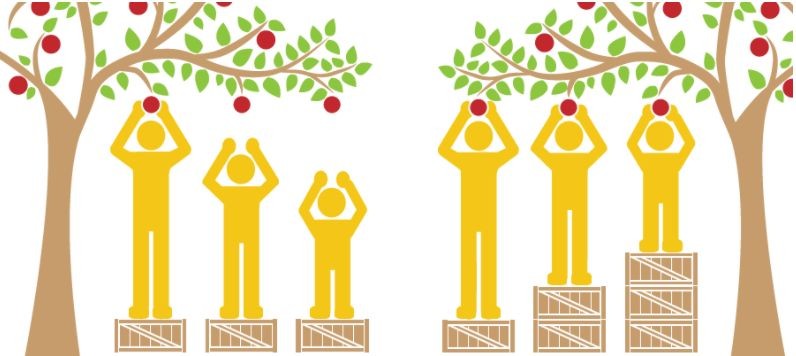 Non Uguaglianza ma EQUITA’In un contesto di apprendimento realmente inclusivoche secondo i principi dell’Universal Design for Learning (UDL) offre ad ogni studente una chancee un ambiente che si modifica per adattarsi ai bisogni di tutti.Istituto Comprensivo Diamante Piano Educativo Individualizzato Scuola Primaria a.s. 2021 – 2022	40Analisi e Istruzioni per la compilazione del Nuovo PEI Primaria 2021-2022Realizzato dalle Ins. Funzioni Strumentali: Iervolino Anna e Montalto FrancescaBuona Compilazione...Istituto Comprensivo Diamante Piano Educativo Individualizzato Scuola Primaria a.s. 2021 – 2022	41ADEMPIMENTOSCADENZARedazione del PEI provvisorioEntro il 30 Giugno 2022Approvazione e la sottoscrizione del PEI definitivoEntro il 31 Ottobre 2022Aggiornamento - RevisioneUna volta tra Novembre e AprileVerifica finale e proposta risorsea.s. successivoEntro il 30 GiugnoDIMENSIONIAREERELAZIONE, INTERAZIONE E SOCIALIZZAZIONEAREA DELLE INTERAZIONI E RELAZIONI INTERPERSONALICOMUNICAZIONE E LINGUAGGIOAREA DELLA COMUNICAZIONEAUTONOMIA E ORIENTAMENTOAREA MOTORIAAREA DELL’AUTONOMIA PERSONALE E SOCIALEAREA SENSORIALECOGNITIVA, NEUROPSICOLOGICA E DELL’APPRENDIMENTOAREA COGNITIVA AREA NEUROPSICOLOGICAA. Spuntaresel’alunnoseguelaprogettazione didattica della classe eprogettazione didattica della classe eprogettazione didattica della classe eprogettazione didattica della classe eprogettazione didattica della classe esi applicano gli stessi criteri valutativisi applicano gli stessi criteri valutativisi applicano gli stessi criteri valutativisi applicano gli stessi criteri valutativisi applicano gli stessi criteri valutativi